目  录1.	如何显示超出部分的内容？	32.	如何以灰度图像显示？	33.	如何通过setBackgroundColor设置控件的颜色？	34.	如何设置边框来显示四角样式？	35.	如何使用Tofixed(number) 函数	46.	如何在CSS内实现控件45°倾斜	47.	如何设置Broder边框的宽度及颜色	48.	如何通过定义Control Classes来设置控件样式	4如何显示超出部分的内容？对于控件中需要显示超出的部分，此时我们需要将对应的控件放在容器中（container控件）并将container控件的overflow属性设置为auto。#TcHmiContainer_1 {    overflow:auto;}设置完成以后，此时运行HMI，会在Container控件上根据控件的内容，显示水平和垂直的滚动条。如果需要设置container的水平或者垂直的滚动条，则需要如下设置CSS属性：# TcHmiContainer_20{overflow-x: scroll;overflow-y: hidden;}如何以灰度图像显示？需要设置filter: grayscale(100%);可以在html中设置为灰度图像显示，当然在此处也可以设置整个页面的背景色。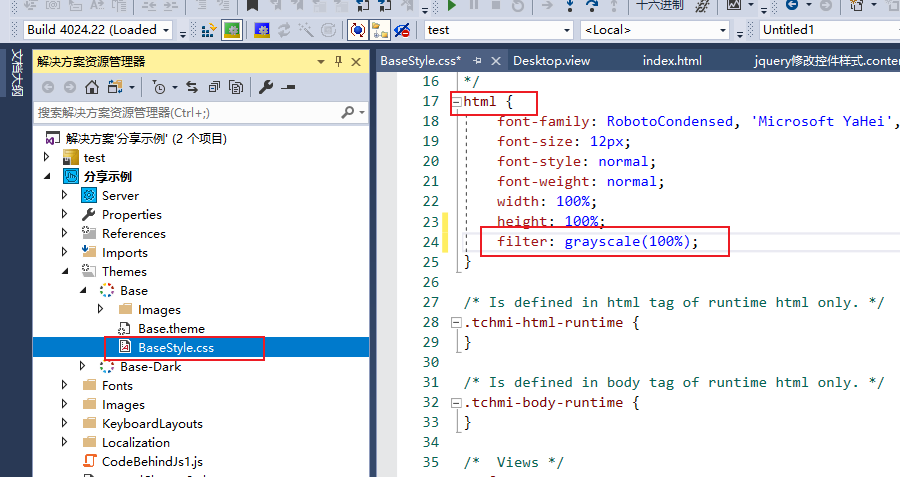 如何通过setBackgroundColor设置控件的颜色？通过var a= TcHmi.Controls.get("TcHmiButton_120")；获取到控件。通过 a.setBackgroundColor( { color: "rgba(255, 255, 184, 1)" })设置控件的颜色，需要注意的是TwinCAT HMI的颜色的定义方式{ color: "rgba(255, 255, 184, 1)" }。设置控件的颜色：通过a.setBackgroundColor()将颜色设置为主题色。通过这样的方式可以在js中代码判断控件是否已经加载，然后再设置控件的颜色，增加js代码的稳定性。如何设置边框来显示四角样式？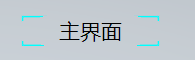 	#TcHmiTextblock_50{    border-image-source: radial-gradient(60% 60%, transparent 0px, transparent 100%, cyan 50%);    border-image-slice: 1;    border-width: 2px;    border-style: solid;    border-image-outset: 0.1cm;    /*transform: skewX(-45deg);*/}如何使用Tofixed(number) 函数toFixed()方法可把Number四舍五入为指定小数位数的数字。在TwinCAT HMI中，可以对需要使用的变量的后方以. toFixed(2)设置两位小数。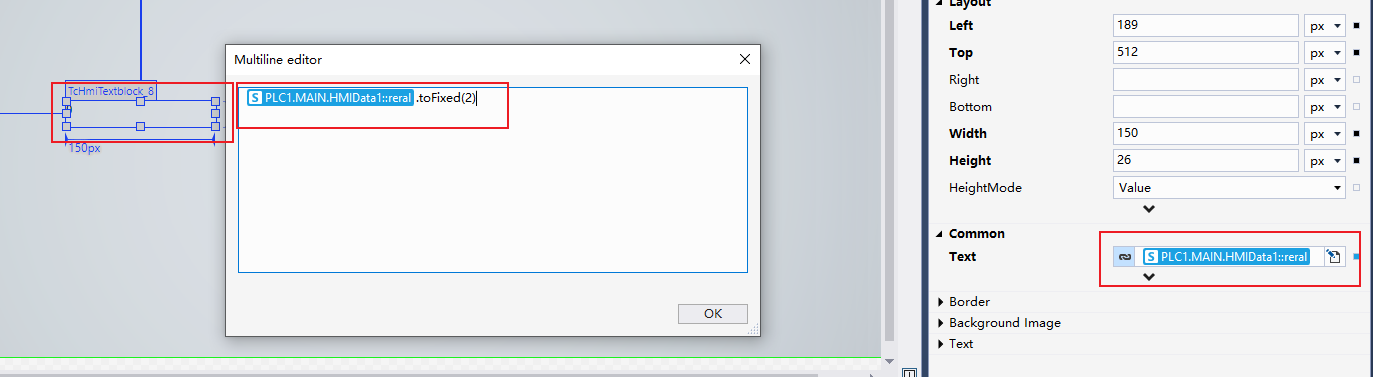 如何在CSS内实现控件45°倾斜# TcHmiTextblock {    transform: skewX(-45deg);//实现45°的倾斜}如何设置Broder边框的宽度及颜色#TcHmiContainer_13 {    border-width: 0px 0px 5px 0px;    border-style: none none dotted none;    border-color: #21759b;    /*background-color: #528B8B;*/}如何通过定义Control Classes来设置控件样式在Themes中点击base.themes或base-dark.themes来设置。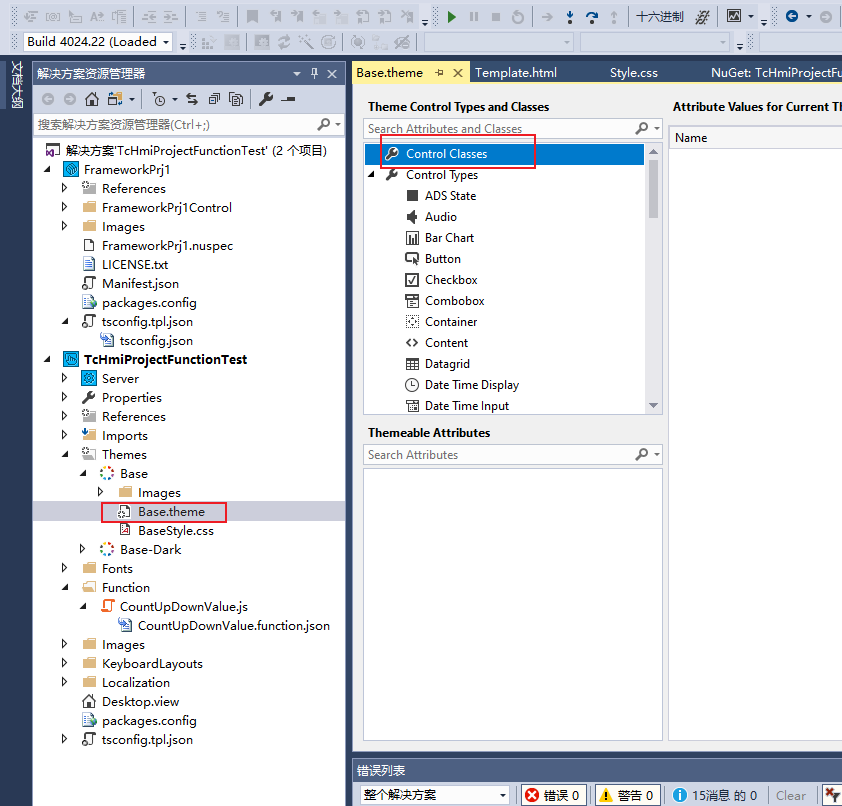 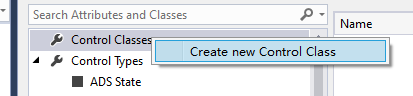 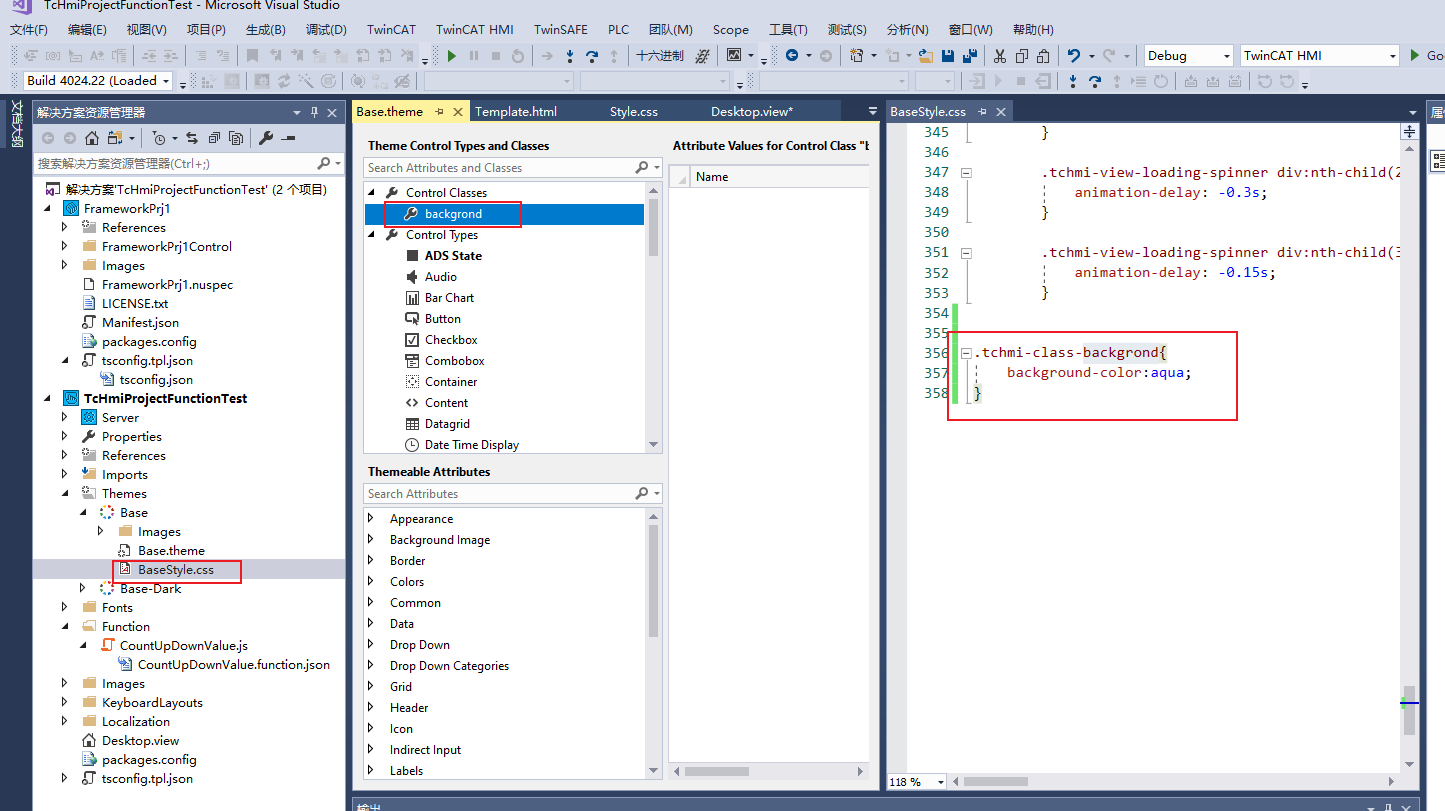 	在css中定义对应的样式，如下设置背景颜色。.tchmi-class-backgrond{    background-color:aqua;}在控件中的使用：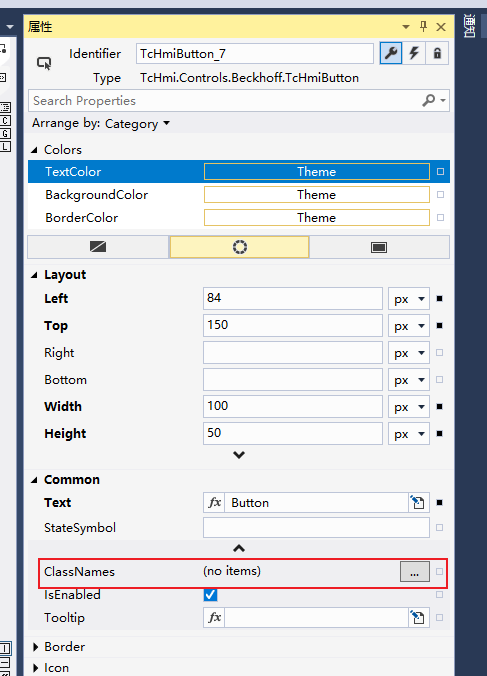 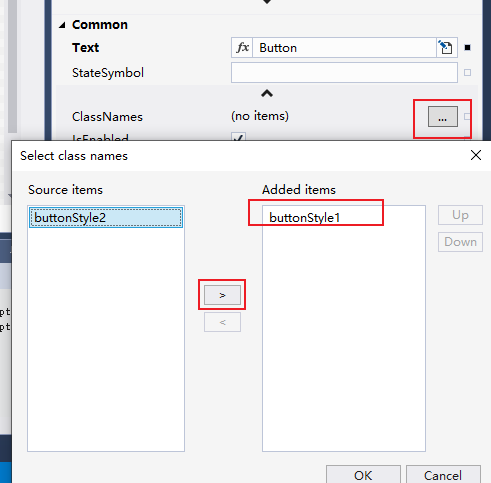 注意：定义的classes名称需要再前面加上.tchmi-class-加定义的classes名称，既可以再css属性中设置样式，再大型的TwinCAT HMI工厂中如果批量设置控件的样式或者获取对应的控件，将提高开发的效率。上海（ 中国区总部）中国上海市静安区汶水路 299 弄 9号（市北智汇园）电话: 021-66312666			北京分公司北京市西城区新街口北大街 3 号新街高和大厦 407 室电话: 010-82200036		邮箱: beijing@beckhoff.com.cn		广州分公司广州市天河区珠江新城珠江东路32号利通广场1303室电话: 020-38010300/1/2 	邮箱: guangzhou@beckhoff.com.cn		成都分公司成都市锦江区东御街18号 百扬大厦2305 室电话: 028-86202581 	邮箱: chengdu@beckhoff.com.cn		作者：范小军职务：风电部 技术工程师公司：BECKHOFF中国邮箱：x.fan@beckhoff.com.cn日期：2022-12-26摘  要：本文档总结了在TwinCAT HMI使用过程中的常见CSS问题以及相应的解决方案。摘  要：本文档总结了在TwinCAT HMI使用过程中的常见CSS问题以及相应的解决方案。附  件：附  件：历史版本：历史版本：免责声明：我们已对本文档描述的内容做测试。但是差错在所难免，无法保证绝对正确并完全满足您的使用需求。本文档的内容可能随时更新，如有改动，恕不事先通知，也欢迎您提出改进建议。免责声明：我们已对本文档描述的内容做测试。但是差错在所难免，无法保证绝对正确并完全满足您的使用需求。本文档的内容可能随时更新，如有改动，恕不事先通知，也欢迎您提出改进建议。参考信息：参考信息：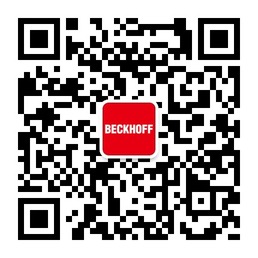 请用微信扫描二维码通过公众号与技术支持交流倍福官方网站：https://www.beckhoff.com.cn在线帮助系统：https://infosys.beckhoff.com/index_en.htm请用微信扫描二维码通过公众号与技术支持交流倍福虚拟学院：https://tr.beckhoff.com.cn/请用微信扫描二维码通过公众号与技术支持交流招贤纳士：job@beckhoff.com.cn技术支持：support@beckhoff.com.cn产品维修：service@beckhoff.com.cn方案咨询：sales@beckhoff.com.cn请用微信扫描二维码通过公众号与技术支持交流